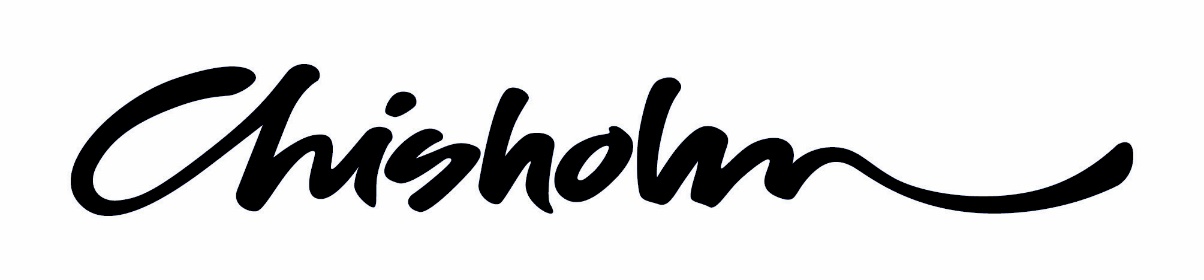 AHCLPW501A Develop a management plan for a designated areaASSESSMENT TASKSStudent InstructionsComplete all tasks and activities using available class time, class notes and other resources.Work may be submitted in either hard or soft copy. Every assessment submitted requires a complete cover page noting the authenticity declaration, your student number and task name and number. Assessments may not be received without a complete cover page. If submitting via email you still require a cover page as first page of your assessment task. Work to the timelines set by your teacher.  Late submission may result in loss of marks. Teachers may not remind you of due dates, you are responsible for submitting on time. Each assignment needs to be passed and will contribute to the overall assessment grade for this unit.Practical or observation based assessment tasks require your presence and participation; you are responsible for tracking your tasks and ensuring they are achieved. AHCLPW501A Develop a management plan for a designated areaASSESSMENT TASKSSuccessful completion of two tasks is required for this unitReport Planning – 40%Prepare a plan for the development of the management plan. You will include the following in your planning report.Identify the management plan objectives– what is it the management plan aims to achieveConsider the timeline for delivery – how long to develop the management plan, what are the implications of your timelineClient consultation – discuss how and when you would consult with the clients you are preparing the management forIdentify conservation issues on and surrounding the siteManagement Plan Table of Contents – detail the table of contents that will be the basis of your completed management, also list where you will source information from for relevant sectionsDevelop a Management Plan – 60%Develop a management plan for a designated area, the area should be at least 10HA and be at least 80% remnant vegetation. The Management plan needs to consider the following issues:Landscape values of the area are identified and mapped.Physical features and characteristics of the area are identified and mapped.Physical condition of site is assessed and documented Biological characteristics of the site are documented.Maps are includedPriorities and key conservation issues are determined.Management issues and actions are identifiedIn submitting this assignment for assessment, the student acknowledges that:References are included, where applicableA backup copy of the assignment has been retained by the studentThe Chisholm Institute policy on plagiarism has not been breached 
(that is, the contents of the assignment are all the work of the student, including in-class small group work and work in the student’s practice environment).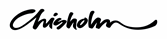 AHCNAR503A Design a natural area restoration project
ASSESSMENT TASKSAHCNAR503A Design a natural area restoration project
ASSESSMENT TASKSAHCNAR503A Design a natural area restoration project
ASSESSMENT TASKSAHCNAR503A Design a natural area restoration project
ASSESSMENT TASKSNameStudent ID NoClass  CodeAssessment Task (Name & No. as per handout)Facilitator NameDue DateSubmitted DateDepartment Use Only:                 ASSESSMENT TASK DECISION Comments:Task Outcome:       fail <50%   pass 50-59%   credit  60-69%  distinction 70-79%  high distinction 80-100% Entering a grade and saving associated evidence in Chisholm Institute’s files provides verification by the assessor.Assessor Name:                                                                         Date:       /      /